令和6年5月吉日関係各位一般社団法人香川県作業療法士会会　長　　　松本 嘉次郎事務局長　　　山下 良二新入会者及び転入者に対する周知会について（ご案内）拝啓　時下ますますご清祥のこととお慶び申し上げます。　日頃より当士会の活動に対しまして、ご理解とご協力を賜り厚くお礼申し上げます。　さて、今年度も香川県作業療法士会の新入会者に対し「新人周知会」を開催致します。令和6年度に県内に入職した方に対し、香川県作業療法士会の組織や卒後教育に関する周知会・交流会等実施する予定です。今年度も対面で行い交流を深めていただきたいと考えています。つきましては、貴施設に入職された方にご周知して頂き参加のご配慮お願い致します。　　　　　　　　　　　　　　　　　　　　　　　　　　　　　　　　　　　　　　　敬具記【日　程】　令和6年6月16日（日）10：00～12：00　【場　所】　専門学校穴吹リハビリテーションカレッジ　　　　　　　　　（香川県高松市上天神町722－1　TEL：087‐815‐3300）【参加費】　無料【内　容】　香川県作業療法士会の事業内容及び生涯教育制度に関する説明等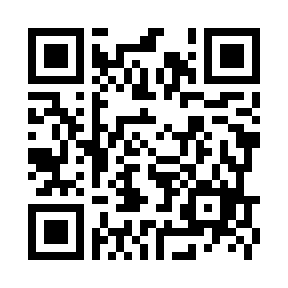 ＜申込み方法＞参加申し込みフォーム（グーグルフォーム）URLもしくはQRコードからご入力お願いします。https://forms.gle/J1qtCXo1ao3NUTP3A　　　　　　　　　QRコード⇒締め切り：令和6年6月7日（金）まで＜お問い合わせ先＞専門学校穴吹リハビリテーションカレッジ　担当：山下良二　ＴＥＬ：087－815－3300　　ＦＡＸ：087－815－2111